新 书 推 荐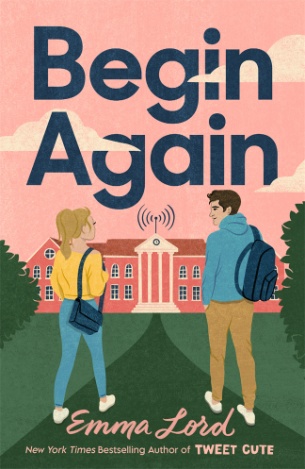 中文书名：《重新开始》英文书名：BEGIN AGAIN作    者：Emma Lord出 版 社：St. Martin代理公司：ANA/Jackie Huang页    数：320页出版时间：2023年1月代理地区：中国大陆、台湾审读资料：电子稿类    型：14岁以上青春文学作者的前作翻译版权已授权多国：英国、巴西、波兰、日本、德国、捷克、匈牙利、意大利、罗马尼亚、俄罗斯、土耳其。《机缘》（When You Get the Chance）：入选1月和2月独立选择书单（Indie Next Pick）！入选包括Goodreads、Bustle、PopSugar、USA Today、Frolic、Epic Reads、Book Riot、E! News在内的多种报刊杂志的最受期待的图书书单！《缘分天定》（You Have a Match）：《纽约时报》畅销书入选里斯读书俱乐部（Reese’s Book Club）冬季YA图书书单入选2020-2021年冬季独立选择（Indie Next Pick）书单入选BuzzFeed、PopSugar、The Nerd Daily、Book Rio、Froli、Hypable、Bustle等媒体图书清单《推特情缘》（Tweet Cute）2020年亚马逊网站最佳YA图书2019年冬季独立选择（Indie Next Pick）书单内容简介：    《纽约时报》（New York Times）畅销书作者艾玛·洛德（EmmaLord）带着她的新作再次出现在读者面前，这是一部令人捧腹大笑，让人产生情感共鸣的小说，讲述了我们寻找我们的族人和自我的旅程。    和往常一样，安迪·罗斯（Andie Rose）有一个计划：她打算从社区大学转学到竞争激烈的蓝岭州立大学，主修心理学，并坚持自己的终身目标，成为一名标志性的励志形象，尽管她最近深受神经紧张的困扰。要实现这一目标，她必须把无情的组织、辛勤的工作和她标志性的不懈热情将一起凝聚起来。    但安迪一到蓝岭州立大学，她的其他计划就脱轨了。当她发现自己的男友康纳（Connor）从蓝岭大学转学到她原本就读的社区大学时，她与他的关系变得更加复杂。她的室友谢伊（Shay）需要选定一个专业，尽管安迪非常擅长帮助别人解决问题，但她还是很难找到帮助她的方法。而米洛（Milo），一个长着海沫绿眼睛、爱喝咖啡的宿舍管理员，以某种方式打破了她关于爱情和关系的所有想法。    但有时，当你所有的计划都被踩在脚下时，你才会发现自己是什么样的人。当安迪开始以匿名绅士的身份在学校传奇的海盗电台——她的母亲在去世前几年创办了这个电台——产生影响力的时候，她终于明白了，不是计划出来的就是最好的。    这本书充满了像家人一样的朋友，一个找到自己的方式的充满力量的旅程，和一段令人着迷的爱情，《重新开始》是一部关于爱情和重新开始的令人难忘的小说。作者简介：艾玛·洛德（EmmaLord）是一位生活在纽约市的数字媒体编辑和作家，只要不写作，她就去跑步，或者去社区剧场参加秀场音乐伴奏。她毕业于弗吉尼亚大学（University of Virginia），主修心理学，同时还钻研了怎样调整你的电脑显示器，以便你在课上上传自己创作的同人小说时不会被任何人发现。她的成长过程中从不缺少闪闪发亮、烤至焦黄的奶酪和许许多多的爱。她也是《推特情缘》（Tweet Cute）、《缘分天定》（You Have a Match）和《机缘》（When You Get the Chance）的作者。谢谢您的阅读！请将回馈信息发至：黄家坤(Jackie Huang)安德鲁﹒纳伯格联合国际有限公司北京代表处北京市海淀区中关村大街甲59号中国人民大学文化大厦1705室, 邮编：100872电话：010-82504106，88810959传真：010-82504200Email: jhuang@nurnberg.com.cn网站：www.nurnberg.com.cn豆瓣小站：英国安德鲁·纳伯格联合国际有限公司的小站 (douban.com)新浪微博：安德鲁纳伯格公司的微博_微博 (weibo.com)微信订阅号：“安德鲁﹒纳伯格联合国际有限公司北京代表处”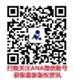 